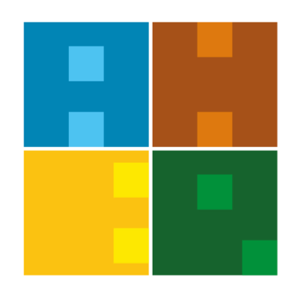 TEZLİ YÜKSEK LİSANS PROGRAMINDA DANIŞMAN ATAMA İŞ AKIŞIBelge No:İA-ENS-001TEZLİ YÜKSEK LİSANS PROGRAMINDA DANIŞMAN ATAMA İŞ AKIŞIİlk Yayın Tarihi:27.06.2019TEZLİ YÜKSEK LİSANS PROGRAMINDA DANIŞMAN ATAMA İŞ AKIŞIGüncelleme Tarihi:27.06.2019TEZLİ YÜKSEK LİSANS PROGRAMINDA DANIŞMAN ATAMA İŞ AKIŞIGüncelleme No:TEZLİ YÜKSEK LİSANS PROGRAMINDA DANIŞMAN ATAMA İŞ AKIŞISayfa:1TEZLİ YÜKSEK LİSANS PROGRAMINDA DANIŞMAN ATAMA İŞ AKIŞIToplam Sayfa:1İŞ AKIŞI ADIMLARISORUMLUİLGİLİ BELGELERÖğrenci Anabilim Dalı Başkanlığı Enstitü Yönetim Kurulu üyeleriEnstitü SekreterliğiEnstitü SekreterliğiDanışman Atama Talep FormuEBYS üzerinden resmi evrak Enstitü Yönetim Kurulu KararıEBYS üzerinden resmi evrakÖğrenci Anabilim Dalı Başkanlığı Enstitü Yönetim Kurulu üyeleriEnstitü SekreterliğiEnstitü SekreterliğiÖğrenci Anabilim Dalı Başkanlığı Enstitü Yönetim Kurulu üyeleriEnstitü SekreterliğiEnstitü SekreterliğiÖğrenci Anabilim Dalı Başkanlığı Enstitü Yönetim Kurulu üyeleriEnstitü SekreterliğiEnstitü SekreterliğiÖğrenci Anabilim Dalı Başkanlığı Enstitü Yönetim Kurulu üyeleriEnstitü SekreterliğiEnstitü Sekreterliği